Аналитический отчетГБОУ «Центр спорта и образования «Самбо-70» Москомспортапо результатам единого государственного экзамена в 2019 году.ЕГЭ является в России одновременно выпускным экзаменом в школе и вступительным экзаменом в вуз. Государственная итоговая аттестация XI классов в форме единого государственного экзамена является неотъемлемым элементом формирующейся общероссийской̆ системы оценки качества образования. Значимость ГИА выпускников XI классов определяется актуальностью и практической̆ необходимостью объективной̆ информации о качестве образовательных услуг в контексте реализации конституционных прав граждан Российской̆ Федерации, потребностей̆ развития общества и государства.В 2019 году ЕГЭ проводился в 85 субъектах РФ и в 52 иностранных государствах, где проживают российские граждане. Работало 5700 пунктов приема экзамена. В общей сложности экзамены сдавали 725 тысяч человек, из них большая часть - 617 тысяч - выпускники школ текущего года. Доля выпускников, которые остались без аттестатов, сократилась почти в 1,5 раза. Экзамен по русскому языку прошел успешней, чем в прошлом году. В этом году сократилось число учеников, которые не набрали минимальные для получения аттестата 24 балла. Минимальный порог для получения аттестата (24 балла) не преодолели только 0,5 процента сдававших, тогда как в прошлом году на их долю пришелся один процент. Чтобы поступить в вуз, школьникам нужно было набрать не меньше 36 баллов. Это не смогли сделать 1,8 процента участников экзамена. Годом ранее этот порог не преодолели 1,6 процента. В 2019 году произошли планируемые изменения в процедуре ЕГЭ. Практически во всех предметах в контрольно-измерительные материалы были включены новые задания (задания по астрономии в КИМы по физике, задания по лексике и пунктуационному анализу текста в КИМы по русскому языку и т.д.)В соответствии с Концепцией развития математического образования в Российской Федерации, ЕГЭ по математике уже пятый год проводится по двум уровням: базовый и профильный.Для получения аттестата о среднем общем образовании, а также для поступления в образовательную организацию высшего образования, где в перечне вступительных испытаний отсутствует учебный предмет «Математика», достаточно было сдать экзамен по математике на базовом уровне. Для поступления в образовательную организацию высшего образования, в которой математика включена в перечень вступительных испытаний, необходимо было сдать экзамен по учебному предмету «Математика» на профильном уровне.Выпускники российских школ в 2019 году справились с ЕГЭ по профильной математике лучше, чем их предшественники годом ранее. Средний балл участников вырос по сравнению с прошлым годом почти на 1 балл и составил 47,1 балла. Число участников, которым не удалось преодолеть минимальный порог в 27 баллов, сократилось на 1%. Всего в ЕГЭ по профильной математике приняли участие около 391 тысячи участников.При проведении ЕГЭ по иностранным языкам в экзамен включался раздел «Говорение», устные ответы на задания которого записываются на аудионосители. Максимальный балл 100 можно было получить, если выпускник сдаст помимо письменной части, которая оценивается максимум в 80 баллов, также устную часть, которая  оценивается максимум в 20 баллов.Единый государственный экзамен 2019 года проводился по 16 предметам: математике (базовый и профильный уровень), русскому языку, физике, химии, биологии, географии, обществознанию, истории (истории России), литературе, иностранным языкам (английскому, немецкому, французскому, испанскому, китайскому), информатике и ИКТ.Среди предметов по выбору в России, как и в прошлом году, лидирует обществознание, его сдавали больше половины участников ЕГЭ. Примерно по 30% выбрали сдавать физику и биологию. 
В ГБОУ «ЦСиО «Самбо-70» в завершившемся учебном году выпускные экзамены в 11 классах прошли по 11 предметам (математике (базовый уровень) математике (профильный уровень), русскому языку, физике, химии, биологии, обществознанию, истории, литературе, иностранному языку (английскому), информатике и ИКТ)Выбор предметов участниками ГИА-11 в 2018-2019 учебном году:В 2019 году уменьшилось количество сдававших биологию, химию, английский язык, профильную математику. Увеличилось количество сдававших обществознание, историю.  В 2019 году значительно уменьшилось количество выпускников, выбравших для прохождения итоговой аттестации три и четыре предмета (кроме обязательных экзаменов). По-прежнему большее количество выпускников выбирают два экзамена по выбору. Почти в два раза увеличилось количество выпускников, сдающих один экзамен по выбору. Не уменьшается количество выпускников, отказавшихся от сдачи экзаменов по выбранным предметам в период прохождения итоговой аттестации. Было подано 18 заявлений об отказе от сдачи экзамена.Большое количество заявленных на экзамены предметов по выбору, как правило, становится причиной некачественной подготовки выпускника. В прошедшем учебном году ситуация значительно улучшилась. Следует продолжать работу по профессиональной ориентации будущих выпускников, а также обратить внимание на организацию квалифицированной психолого-педагогической помощи выпускникам и их родителям.По информации, предоставленной Рособрнадзором, средний балл на Едином государственном экзамене (ЕГЭ) в 2018 году вырос по всем предметам, кроме информатики и биологии. Согласно данным Рособрнадзора, 3922 человека получили максимальный балл по всем сдаваемым предметам, что на 200 человек больше, чем в прошлом году, хотя общее число сдающих ЕГЭ в текущем году меньше, чем в прошлом. Выросли средние баллы по 10 из 12 предметов госэкзамена. Лучшие результаты продемонстрированы по русскому языку и английскому языку: средний балл 65,9.В центре спорта и образования «Самбо-70» по 7 предметам из 11 повысился средний балл (математика, химия, история, обществознание, литература, информатика, биология). Понизился средний балл по русскому языку, физике, английскому языкуДанные результаты показывают, что качественный уровень сдачи ЕГЭ в 2019 году выше, чем в предыдущем, за исключением некоторых предметов. Несмотря на то, что средний балл по биологии и обществознанию выше, чем в прошлом году, количество ребят, получивших неудовлетворительный результат, остается довольно высоким (6 и 10 соответственно). По-прежнему одним из самых сложных предметов для ребят остается обществознание.В приведенных ниже таблице и диаграмме представлены результаты, позволяющие проследить динамику изменения показателей среднего балла по предметам в 2015, 2016, 2017, 2018 и 2019 гг.  ГБОУ «ЦСиО «Самбо-70» Москомспорта.В 2019 году единый государственный экзамен сдавали 82 выпускника ГБОУ «Центр спорта и образования «Самбо-70». 100% выпускников школы преодолели минимальную границу по русскому языку. 100% выпускников успешно сдали экзамен по математике. По русскому языку минимальный балл составил 38 баллов. По математике (профильный уровень) – 33 балла. Максимальный результат по русскому языку составил 91 баллов, по профильной математике – 78 баллов По предметам по выбору не преодолели минимальную границу:По физике – 1 человека По биологии – 6 человек По обществознанию – 10 человек По химии – 1 человек (10 класс)По русскому языку, математике, литературе, английскому языку, информатике и истории все выпускники успешно сдали единый государственный экзамен. В данной ниже таблице представлена качественная характеристика результатов ЕГЭ за последние два года. Данные таблицы наглядно свидетельствуют о том, что уровень подготовки обучающихся к единому государственному экзамену в 2018-2019 учебном году немного выше, чем в предыдущем. Тем не менее сохраняется по отдельным предметам большое количество обучающихся, не преодолевших минимальную границу результата (обществознание, биология)Качественная характеристика результатов ЕГЭ в 2018 и 2019 гг.Было подано 8 апелляций о несогласии с выставленными баллами по разным предметам в конфликтную комиссию г. Москвы. 3 апелляции были удовлетворены с положительным результатом, по остальным апелляциям результат остался неизменным.Подводя итоги единого государственного экзамена, следует заметить, что выпускники 2019 года в целом показали неплохой уровень подготовки. Об этом свидетельствуют средние баллы по предметам. Уменьшилось количество неудовлетворительных результатов по ряду предметов, что свидетельствует о хорошем уровне подготовки обучающихся. Несмотря на средний уровень подготовки основной массы выпускников, некоторые ребята показали отличный результат по итогам обучения в 10 – 11 классах и по итогам единого государственного экзамена. Аттестаты с отличием получили 10 выпускников:11А1. Монахов Даниил Дмитриевич11 Б1. Аряшев Сергей Сергеевич2. Крутов Сергей Сергеевич3. Панферов Авксентий Вадимович11В1. Старостин Никита Валерьевич11Г1. Бастрыкина Дарья Александровна2. Воротников Алексей Вячеславович3. Гаджиева Карина Камиловна4. Кузьмичев Илья Алексеевич5. Лобанова Татьяна АртемовнаОтличники были награждены медалями и похвальными листами.Девять выпускников были удостоены отдельной медали «За особые достижения в обучении» г. Москвы (Приказ ДО г. Москвы от 17.06.2019. № 235)11А1. Монахов Даниил Дмитриевич11 Б1. Панферов Авксентий Вадимович2. Крутов Сергей Сергеевич11В1. Старостин Никита Валерьевич11Г1. Воротников Алексей Вячеславович2. Кузьмичев Илья Алексеевич3. Бастрыкина Дарья Александровна4. Гаджиева Карина Камиловна5. Лобанова Татьяна АртемовнаАналитический отчет(по предметам).Русский языкКраткая характеристика КИМ по предметуЧто поменялиИзменили требования к сочинению и критерии, по которым его оценивали;изменили формат заданий 2, 9–12;добавили задание 21, где ученику нужно провести пунктуационный анализ текста;расширили диапазон проверяемых орфографических и пунктуационных умений и уточнили уровень сложности отдельных заданий;съехала нумерация: задание 20 прошлого года стало заданием 6, все остальные съехали вниз.Сочинение: прощай, банк аргументовИз критериев оценивания и формулировки задания пропало упоминание об аргументах из читательского или жизненного опыта. Это не значит, что их приводить не придётся: отношение к позиции автора всё равно должно быть обосновано. Просто теперь не так важно количество и качество аргументов, да и получить по этому критерию можно будет только один балл.Акцент в сочинении переместился на комментарий (К2). Теперь он оценивается не в три, а в пять (!) баллов. Чтобы получить их, ученикам нужно:прокомментировать сформулированную проблему;привести два примера-иллюстрации из предложенного текста;раскрыть их значение;выявить между ними смысловую связь.Школьники обрадуются: обычно их пугает именно поиск подходящих аргументов. Однако статистика экзаменов прошлых лет показывает, что с комментированием проблемы справляется меньше половины участников экзамена. Многие подменяют комментарий пересказом текста, не умеют находить в тексте примеры-иллюстрации к проблеме и разъяснять их связь с проблемой и позицией автора. Теперь из-за этого можно лишиться не трёх, а пяти баллов.Похоже, заканчивается пора шаблонных сочинений. Если аргументы из литературы многие готовили заранее, то с комментарием так уже не получится — анализировать придётся тот текст, который случайным образом достанется вам на экзамене. Зубрёжка и натаскивание, которые любят использовать для подготовки к ЕГЭ по русскому, здесь не помогут — придётся учиться понимать и создавать тексты. 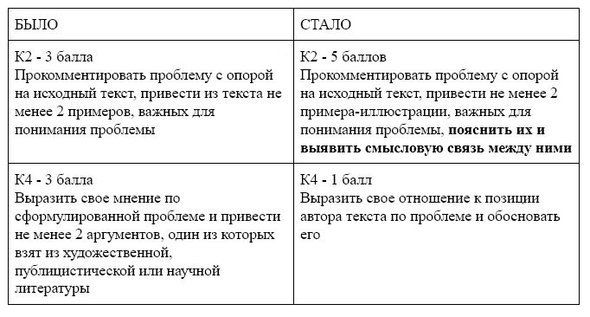 Тестовая часть: всё меньше подсказокРаньше в задании 2 предлагались варианты подстановки пропущенного слова (сочетания слов). Теперь ученики должны выбрать их самостоятельно — при этом задание строго указывает вид языковой единицы, которую необходимо подобрать.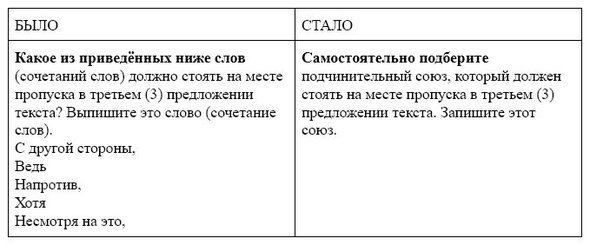 Задания 9-12 также усложнили.Во-первых, расширили диапазон проверяемых знаний. Во-вторых, увеличили количество слов в ряду. В-третьих, лишили формальных подсказок: теперь нельзя сказать точно, сколько всего правильных ответов. Таким образом, вероятность случайно угадать правильный вариант всё ниже. 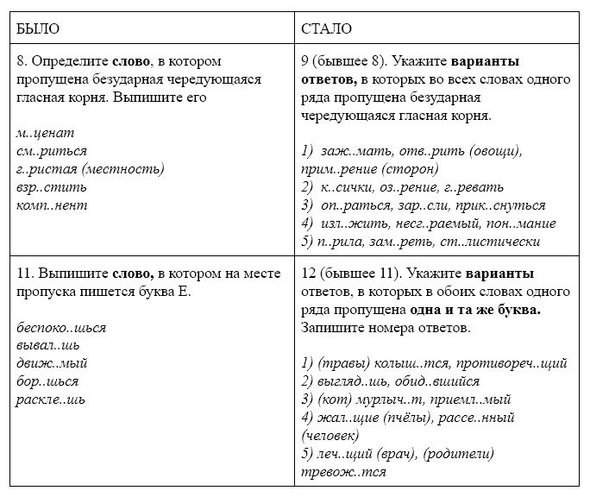 Новое задание: пунктуационный анализ текстаЧтобы выполнить 21-е задание, нужно уметь разобраться в причинах постановки того или иного знака. Как показывает опыт, это даётся многим ученикам с трудом: обычно все знаки препинания они расставляют интуитивно. Кроме того, раньше в ЕГЭ приходилось работать только с запятыми, а в этом задании могут встретиться и тире, и двоеточие. 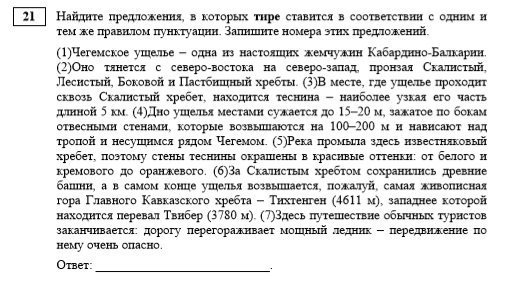 Из мелочейЗадание 1 теперь оценивается не в два балла, а в один. На общее количество баллов это не влияет, так как добавилось задание на пунктуационный анализ.Изменились порядковые номера заданий: задание 20 на выявление речевой избыточности (плеоназма) переехало под номер 6 и сдвинуло нумерацию.Структура КИМ ЕГЭКаждый вариант экзаменационной работы состоит из двух частей и включает в себя 27 заданий, различающихся формой и уровнем сложности.Часть 1 содержит 26 заданий с кратким ответом.В экзаменационной работе предложены следующие разновидности заданий с кратким ответом:– задания на запись самостоятельно сформулированного правильного ответа;– задания на выбор и запись одного или нескольких правильных ответов из предложенного перечня ответов.Часть 2 содержит 1 задание открытого типа с развёрнутым ответом (сочинение), проверяющее умение создавать собственное высказывание на основе прочитанного текста.Распределение заданий по частям экзаменационной работы с указанием первичных баллов представлено в таблице 1.Распределение заданий по частям экзаменационной работыТаблицы 1Распределение заданий по видам работы с языковым материаломРаспределение заданий по уровням сложностиОсновные результаты ЕГЭ по предметуРЕЗУЛЬТАТЫ ВЫПОЛНЕНИЯ ЗАДАНИЙ  ПО ОСНОВНЫМ СОДЕРЖАТЕЛЬНЫМ РАЗДЕЛАМ В таблицах представлены статистические данные по выполнению заданий в соответствии с уровнем сложности.			Таблица 2Выполнение заданий базового уровняАнализ таблицы 2 позволяет говорить об удовлетворительном уровне выполнения заданий базового уровня. Красным цветом в таблице выделены задания, вызвавшие затруднения у выпускников при их решении. Следует отметить, что это задания, направленные на выявление знаний и уровня сформированности следующих умений и навыков выпускников:средства связи предложений в тексте, отбор языковых средств в тексте в зависимости от темы, цели, адресата и ситуации общения – задание 2;знание орфографических правил и умение применять эти орфографические знания в практической деятельности: задание 10 – правописание приставок; задание 12 – правописание личных окончаний глаголов и суффиксов причастий; знание пунктуационных норм и умение анализировать синтаксические конструкции с точки зрения их семантико-смысловой и пунктуационной особенностей: задание 20 – знаки препинания в сложном предложении с разными видами связи ; задание 21 – пунктуационный анализ;умение анализировать текст как речевое произведение, видеть его смысловую и композиционную целостность, знание функционально-смысловых типов речи и умение определять их в контексте: задание 23.Таким образом, можно говорить о недостаточной сформированности следующих умений:определять принадлежность предложения к определённой синтаксической модели по грамматическим признакам;определять принадлежность слова к определённой части речи по его грамматическим признакам;распознавать синтаксические конструкции разных типов;применять орфографические и пунктуационные знания на практике;определять стили речи и проводить анализ текста с позиции определения функционально-смысловых отрезков.Из всех выше перечисленных заданий большинство проверяют сформированность лингвистической компетенции. Важнейшим умением, позволяющим говорить о сформированности лингвистической компетенции, является умение выделять существенные свойства у изучаемых явлений и понятий и отделять их от несущественных, а также устанавливать связи между выделенными свойствами. Именно этим действиям необходимо уделить особое внимание на уроках русского языка и при подготовке к государственной итоговой аттестации.                   Выполнение заданий повышенного уровня				Таблица 3Анализ таблицы 3 говорит о низком уровне выполнения заданий повышенного уровня сложности. При этом следует констатировать, что задание 26, связанное со знанием языковых средств выразительности выполнено хорошо. Высокие результаты решения нового задания ещё раз доказывает эффективность взаимодействия профессионального сообщества и практикующих учителей, которые в текущем учебном году осуществляют выпуск одиннадцатиклассников, с учебно-методическим объединением, полезность проводимой работы.Выполнение заданий повышенного уровня – задание 27 (сочинение)							Таблица 4Высокие  результаты наблюдаем по всем критериям. Чуть ниже  4 (аргументация собственного мнения) и 8 -  пунктуационная грамотность выпускников.АНАЛИЗ ЗАДАНИЙ, ПРЕДУСМАТРИВАЮЩИХ РАБОТУ С ОТОБРАННЫМ ЯЗЫКОВЫМ МАТЕРИАЛОМЗадания, предусматривающие работу с отобранным языковым материалом, представленным в виде отдельных слов, словосочетаний или предложений, в контрольно-измерительном материале: №№ 4 – 20. Во всех заданиях проверяется умение проводить различные виды анализа языковых единиц, языковых явлений и фактов. При этом, соотнося с содержательными разделами русского языка, их можно дифференцировать следующим образом:задание № 4 – орфоэпические нормы (постановка ударения);задание №№ 5-6 – лексические нормы (употребление слова в соответствии с точным лексическим значением и требованием лексической сочетаемости);задание № 7 – морфологические  нормы (образование форм слова);задания №№ 8 – синтаксические нормы (нормы согласования, нормы управления);задания №№  9-15 – орфографические нормы русского языка.задания №№  16-20 – пунктуационные нормы русского языкаТаблица 5Процент выполнения заданий, предусматривающих работу с отобранным языковым материаломАнализ таблицы 5 позволяет констатировать, что в целом задания, предусматривающие работу с отобранным языковым материалом, выполнены на хорошем уровне – процент выполнения 58% Среди заданий грамматического плана особенно успешно выполнен анализ синтаксических норм – задание 4 (76%), 5 (74%), 6 (70%) и 7 (80%); решены орфографические задания по написанию корней – задание 9 (71%),  правописание НЕ/НИ – задание 13 (87%);; по расстановке знаков препинания в сложноподчинённом предложении – задание 19 (70 %).Данный факт говорит о сформированности методических подходов при работе со словом, словосочетанием, предложением, что обусловлено обращением к языковому материалу в виде отдельных, разрозненных предложений как к основному дидактическому материалу на уроке. Тем не менее, на уроках русского языка необходимо продолжать развивать умения опознавать, анализировать, квалифицировать языковые факты; оценивать их с точки зрения нормативности, соответствия ситуации и сфере общения; применять полученные знания и умения в собственной речевой практике.При всей достаточно хорошей картине по выполнению заданий предусматривающих работу с отобранным языковым материалом, всё же есть задания, процент выполнения которых менее 60% (в таблице выделены красным цветом):задание 10 – Правописание приставок – процент выполнения 39%;задание 11 – Правописание суффиксов (кроме-Н- и -НН-) в различных частях речи – процент выполнения 54%;задание 12 – Правописание личных окончаний глаголов и суффиксов причастий – процент выполнения 27%;задание 17 – Знаки препинания в предложениях с обособленными членами (определениями, обстоятельствами, приложениями, дополнениями) – процент выполнения 57%.задание 20 – Знаки препинания в предложениях с разными видами связи – процент выполнения  35%задание 8 – Синтаксические нормы (за выполнение задания 8 может быть выставлено от 0 до 5 баллов) – средний процент выполнения 20%задание 16 - Знаки препинания в простом осложнённом предложении (с однородными членами).  Пунктуация в сложносочинённомпредложении и простом предложении с однородными членами (за выполнение задания 16 может быть выставлено от 0 до 2 баллов) – средний процент выполнения 33%.  Вывод: Успешность формирования орфографических умений школьников зависит не столько от знания орфографического правила, сколько от уровня осознания языковой сущности каждой орфографической ситуации, от умения проводить языковой анализ в процессе письма: на этапе обнаружения орфограммы, на этапе языковой квалификации явления и на этапе применения правила.АНАЛИЗ ЗАДАНИЙ, ПРЕДУСМАТРИВАЮЩИХ РАБОТУ С ЯЗЫКОВЫМИ ЯВЛЕНИЯМИ, ПРЕДЪЯВЛЕННЫМИ В ТЕКСТЕЗадания, предусматривающие работу с языковыми явлениями, предъявленными в тексте, в контрольно-измерительном материале: №№ 1 – 3; 21 – 26. При этом, соотнося с содержательными разделами русского языка, их можно дифференцировать следующим образом:Результаты выполнения заданий, предусматривающие работу языковыми явлениями, предъявленными в тексте                              Таблица 6Данные таблицы 6 позволяют сделать вывод об удовлетворительном выполнении заданий, предусматривающих работу с языковым материалом в тексте средний процент выполнения – 56%Успешно выполнены задания 1 и 3, 22 и 24, что говорит о достаточной сформированности умений проводить различные виды анализа, проводить лингвистический анализ учебно-научных, деловых, публицистических, разговорных и художественных текстов; использовать основные виды чтения (ознакомительно-изучающее, ознакомительно-реферативное и др.) в зависимости от коммуникативной задачи.Однако некоторые задания, связанные с восприятием и анализом так называемого «большого» текста, а также определения средств связи в тексте выполнены слабо. Задание 2 –  средства связи предложений в «маленьком» тексте - задание новое - раньше  предлагались варианты подстановки пропущенного слова (сочетания слов). Теперь ученики должны выбрать их самостоятельно — при этом задание строго указывает вид языковой единицы, которую необходимо подобрать процент выполнения – 45%Задание 21 - Пунктуационный анализ – процент выполнения 13% -  задание новое, чтобы выполнить это задание, нужно уметь разобраться в причинах постановки того или иного знака. Как показывает результат  это даётся многим ученикам с трудом: обычно все знаки препинания они расставляют интуитивно. Кроме того, раньше в ЕГЭ приходилось работать только с запятыми, а в этом задании могут встретиться и тире, и двоеточие. Задание 23 – Функционально-смысловые типы речи; процент выполнения – 37%. При выполнении этого задания от учащихся требуется указать, в каких из названных фрагментов текста неверно определён функционально-смысловой тип речи (повествование, описание, рассуждение). Следовательно, для правильного выполнения этого задания необходимо знать отличительные особенности каждого типа речи. Чаще всего выпускники ошибаются в определении рассуждения в тех случаях, когда в нём нет ярко выраженного тезиса и его доказательств, а речь идёт об объяснении чего-либо.Задание 25 - Средства связи предложений в тексте; процент выполнения – 39%. Ориентировано на проверку умений и навыков анализировать текст с точки зрения важнейшей его характеристики – связности.Анализ результатов выполнения  этих заданий позволяет сделать вывод о том, что раздел, связанный с пониманием структуры текста, способов и средств связи предложений остаётся недостаточно усвоенным, что, в свою очередь, проявляется при написании учеником сочинения как нарушение логии развития мысли (логические ошибки), неумение связать несколько предложений в единое смысловое пространство с помощью средств языкаАНАЛИЗ ЗАДАНИЯ, ПРЕДУСМАТРИВАЮЩЕГО РАБОТУ НАД ПИСЬМЕННЫМ МОНОЛОГИЧЕСКИМ ВЫСКАЗЫВАНИЕ Задание 27 предполагает выявление уровня сформированности речевых умений и навыков, составляющих основу коммуникативной компетенции выпускника. Это умения:создавать письменные высказывания различных типов и жанров в социально-культурной, учебно-научной (на материале изучаемых учебных дисциплин), деловой сферах общения; редактировать собственный текст;применять в практике речевого общения основные орфоэпические, лексические, грамматические нормы современного русского литературного языка; использовать в собственной речевой практике синонимические ресурсы русского языка;применять в практике письма орфографические и пунктуационные нормы современного русского литературного языка;соблюдать нормы речевого поведения в различных сферах и ситуациях общения, в том числе при обсуждении дискуссионных проблем.Задание 27 – сочинение-рассуждение по прочитанному тексту – является наиболее весомой частью в получении тестового балла, поэтому её выполнение особенно важно для получения положительной отметки. Как правило, учащиеся, не выполнявшие эту часть экзамена, набирают зачастую ниже минимально установленного порога. Задание сформулировано таким образом, что пишущий получает чёткую коммуникативную «установку»: обозначить одну из проблем – дать комментарий к этой проблеме с опорой на исходный текст – сформулировать позицию автора и собственную точку зрения по рассматриваемой проблеме.Сочинение учащегося может быть и должно быть построено только исходя из его коммуникативного замысла. Особенность ЕГЭ по русскому языку  с 2015 года в том, что в этом учебном году учащиеся пишут предварительное сочинение по литературе, являющееся допуском к ЕГЭ. При подготовке к этому сочинению на уроках по русскому языку и литературе учителя больше внимания уделяли созданию собственного письменного текста, повторяли орфографию и пунктуацию, учили будущих выпускников грамотно и убедительно выражать свою точку зрения. Несомненная польза от этого нововведения есть. Уже с первых дней учебного года начинается активная подготовка к ЕГЭ по русскому языку.При выполнении задания №27 учащийся получает чёткую коммуникативную установку:1) обозначить одну из проблем текста,2) дать комментарий проблемы,3) сформулировать позицию автора,4) выразить собственную точку зрения и объяснить ее.Таблица 7Выполнение критериев задания с развёрнутым ответомАнализ выполнения задания №27 (написание сочинения) выявляет, что выпускники в большей степени овладели способностью формулировать проблему, поставленную автором текста и определять позицию автора по отношению к этой проблеме, чем умение комментировать поставленную проблему и аргументировано выразить свою точку зрения. Фактических ошибок в фоновом материале допущено мало. Единый государственный экзамен по русскому языку предполагает проверку важнейших коммуникативных умений, связанных с этически корректной аргументацией своей точки зрения. Этот критерий показал высокий уровень осознания выпускниками речевых этических норм, отсутствие языковой агрессии в сочинениях-рассуждениях. Анализ выполнения задания с развернутым ответом также показал, что в целом работы выпускников отличаются логичностью (процент выполнения по критерию К5 – 66%). Однако в работах экзаменуемых встречаются ошибки, связанные с нарушением логики внутри предложений и абзацев, нарушения при выделении абзацев. Анализ выполнения задания №27 показал средний уровень практической грамотности выпускников по критерию К7 – 43% и по критерию К8 – 22%. Результаты выполнения задания №27 позволяют говорить о невысоком уровне речевого (критерии К6, К10) и языкового (К9) развития у экзаменуемых: процент выполнения по критерию К6 - 46%, по критерию К10 – 48%, по критерию К9 – 39%Выводы:Актуальной проблемой для современной методики преподавания русского языка остаётся проблема развития всех видов речевой деятельности в их единстве и взаимосвязи. У выпускников недостаточно сформирована способность проводить разнообразные виды языкового анализа. Несформированность понятийного аппарата, недостаточно развиты навыки аналитической работы со словом и текстом, отсутствие достаточной практики анализа языковых явлений сказываются на качестве выполнения экзаменационной работы. При подготовке обучающихся необходимо уделять внимание работе, связанной с усвоением теоретических (лингвистических) знаний, развивать способность не только опознавать и анализировать языковые явления, но и правильно, стилистически уместно, выразительно употреблять их в собственной речи. Реализация данного аспекта в обучении требует повышенного внимания к семантической стороне языка, к выяснению внутренней сути языкового явления, знакомства с разными типами языковых значений и формирования способности опираться на него при решении разнообразных языковых задач. Необходимо развивать языковой эстетический вкус учащихся, способность осознавать эстетическую ценность высказывания, объяснять языковые истоки его образности и выразительности, а также формировать у учащихся потребность совершенствовать свою собственную речь, приближая её к эстетическим речевым нормам. 4. Рекомендации: 1.На заседании кафедры учителей русского языка и литературы обсудить результаты ЕГЭ по русскому языку с целью коррекции программ подготовки будущих выпускников к итоговой аттестации. 2.Усилить деятельностный подход в преподавании русского языка: на занятиях организовать получение информации, знаний самими школьниками, обучать мыслить и действовать; создавать условия для свободной творческой работы и сотрудничества; 3.При подготовке к ЕГЭ больше внимания уделять анализу текстов различных стилей и типов речи. 4.Развивать монологическую речь учащихся как системообразующий фактор речевой культуры. 5.Совершенствовать орфографические и пунктуационные навыки учащихся. 6.Максимально реализовать межпредметные связи с целью получения знаний для аргументации и комментирования проблем своей работы на ЕГЭ по русскому языку.Математика.базовый уровеньРаботу писали 43 учащихся					Результаты работы:Для оценивания результатов выполнения работ выпускниками применялись два количественных показателя: традиционная отметка и общий балл. При выполнении заданий ЕГЭ этого уровня сложности учащиеся должны продемонстрировать базовую математическую подготовку, которая предусматривает  владение основными алгоритмами, знание и понимание основных элементов содержания (математических понятий, их свойств, приемов решения задач), умение пользоваться математической записью, решать алгебраические и геометрические задачи, не сводящиеся к прямому применению алгоритма (формул, теоретических фактов), а также применять математические знания и логику в простейших практических ситуациях.  В  работе содержатся задания по всем разделам содержания курса основной школы: вычисление дробных и степенных выражений, проценты, простейшие задачи на вычисление неизвестных величин физических или математических формул; уравнения и неравенства; чтение и анализ графиков и диаграмм; задания на нахождение соответствия между  различными характеристиками; координаты на прямой и плоскости; планиметрия и стереометрия      ( нахождение площадей поверхности или объемов геометрических тел); логические задачи ; задачи на знания признаков делимости и свойств чисел. По категориям познавательной деятельности каждое задание работы относится к одной из категорий: знание/понимание, применение алгоритма, умение применить знания для решения математической задачи, рассуждение, применение теоретических знаний в практической ситуации. По категориям познавательной деятельности каждое задание работы относится к одной из категорий: знание/понимание, применение алгоритма, умение применить знания для решения математической задачи, рассуждение, применение теоретических знаний в практической ситуации. Как показали результаты экзамена, основные компоненты содержания обучения алгебре на базовом уровне сложности осваивает большинство учащихся класса.Полученные данные свидетельствуют о том, что все учащиеся справились с работой очень хорошо. Нужно отметить, что в этом году учащиеся могли выбрать только один уровень ЕГЭ: или базовый или профильный, поэтому такой маленький процент учащихся выбрали базовый уровень. По категориям познавательной деятельности каждое задание работы относится к одной из категорий: знание/понимание, применение алгоритма, умение применить знания для решения математической задачи, рассуждение, применение теоретических знаний в практической ситуации. Как показали результаты экзамена, основные компоненты содержания обучения алгебре на базовом уровне сложности осваивает большинство учащихся класса.Наиболее высокий процент решения учащиеся показали по следующим заданиям:№1 – нахождение значения дробного выражения;№2 – нахождение значения степенного выражения;№3 – задача нахождение дроби и процентов от числа;№4 – работа с формулой;№5 – нахождение значения тригонометрического, логарифмического, показательного выражения;№6 – решение задачи в целых числах;№8 – простейшая геометрическая задача;№9 – установление соответствия между величинами и их возможным значениями;№10 – задача по теории вероятностей;№11 – чтение графика;№12 – работа с данными;№13 – стереометрическая задача на объемы;№14 – анализ диаграммы на соответствие величины и ее характеристики;
№15 – планиметрическая задача на соотношение между сторонами и углами треугольника;№17 – решение неравенств; №18 – логическая задача;В этом году как и в предыдущем в КИМах не было ни одного задания по тригонометрии, которые традиционно вызывают наибольшие затруднения. Наибольшие затруднения вызвали задания  №16 (стереометрическая задача на нахождение площади сечения), №19 (задача по теории чисел), №20 (логическая задача повышенной сложности). Малый процент решаемости заданий №20 (задача на составление простейшей математической модели). Суть задания заключается в анализе ситуации, составлении математической модели и решения уравнения и получении ответа на поставленный вопрос. Однако лишь 42% обучающихся справились с этим заданием, что ожидалось при сложности задания и низкой мотивации к решению более сложных заданий, хотя это существенно больше, чем в прошлом году (8%). Задание №19 традиционно дает низкий процент решаемости, т.к. это задание по «Теории чисел» (целый раздел математики, который в школьном курсе практически не изучается: в 6 классе изучаются только признаки делимости на «, 3, 5, 9, 10, 2», а признаки делимости на составные числа не изучаются).Анализируя полученные данные можно сказать, что учащиеся справились с работой, полный балл за работу (20 баллов) получили  4 обучающихся.В этом году показали 93% качества обучения, что выше результатов прошлого учебного года (81%). Средняя оценка, полученная нашими учащимися по базовому экзамену – 4,34 (4,08 в прошлом году).Учащиеся, претендующие на получение медали, подтвердили свои результаты: Бастрыкина Д. (11Г) – 20 баллов, оценка 5, Крутов С. (11Б) – 17 баллов, оценка 5, Старостин Н. (11В) – 20 баллов, оценка 5.Низкий результат, который показали учащиеся 11А класса,  можно объяснить следующим: низкая мотивация класса к изучению предмета и плохая посещаемость, что не дало возможность организовать повторение и отработку экзаменационных заданий. В целом, хочется отметить, что большинство учащихся справились с заданиями и показали результаты, подтверждающие и общую подготовку, и отношение к предмету. Итоговые оценки подтверждены у 20 обучающихся, 23 повысили результат, никто не показал результат ниже годовой оценки. В целом, экзамен учащихся показал высокий уровень базовой подготовки.Вывод: Сравнивая результаты этого года с прошлогодним, можно говорить о стабильном % качества результатов (93%), а также более осознанном выборе учащимися и их родителями уровня сдачи ЕГЭ по математике.  Анализируя результаты, необходимо при подготовке к ЕГЭ по математике базового уровня особое внимание в первую очередь уделить решению простейших показательных и логарифмических уравнений, решению неравенств различного типа, а также решению стандартных стереометрических задач. Отдельно нужно остановиться на решении задач повышенной сложности, которые не рассматриваются в школьном курсе математики 10 – 11 классов.Анализ экзамена по математике в 11 классе в формате ЕГЭ профильный уровеньРезультаты работы:Выполнение первой части экзаменационной работы свидетельствует о наличии общематематических умений, необходимых человеку в современном обществе. Задания этой части проверяют базовые вычислительные и логические умения и навыки, умение анализировать информацию, представленную в таблицах и на графиках, использовать простейшие вероятностные и статистические модели, ориентироваться в простейших геометрических конструкциях.Анализируя полученные данные можно сказать, что выпускники показали высокие результаты при выполнении заданий первой части работы. Задания второй части проверяют знания на том уровне требований, который традиционно предъявляется ВУЗами с профильным экзаменом по математике. Последние три задания второй части предназначены для конкурсного отбора в ВУЗы с повышенными требованиями к математической подготовке абитуриентов. За вторую часть учащиеся могли набрать 20 первичных баллов. Результат решаемости оказался довольно низким: 6 баллов набрали 2 ученика Никульшин В. (11Г), Панферов А.(11А), 5 балов – 4, 4 балла – 4, 3 балла – 3, 2 балла – 11, 1 балл – 2.  Результат выполнения второй части ЕГЭ нельзя назвать слабым в этом году. За задания №15-18 если и брались, то большинство не выполнили. Неполные баллы за них получили 16 учащихся, а полный – 31 учащийся.  При этом многие на пробниках успешно решали неравенства (№15) и экономические задачи (№17), А вот в 19 задаче получить неполный балл смогли всего 3 ученика, т.к. сумели разобраться в понятии среднего арифметического и доказательства возможных вариантов сочетания чисел.Число участников, набравших более 60 баллов (уровень большинства инженерных и экономических ВУЗов) вырос по сравнению с прошлым годом с 40% до 69%. Это высокий результат.Решаемость задач второй части:№13 – тригонометрическое уравнение, требующее применения формулы синуса или косинуса двойного угла – в этом году был стандартным, с хорошим промежутком для выбора корнейВ №14 (задача по стереометрии) рассматривалось сечение  правильной треугольной пирамиды. И хотя задача не была очень трудной, её не стали решать. Увеличился процент учеников, справившихся с №15. №17 – задача с экономическим содержанием. №16 – планиметрическая задача – только 2 ученика получили по 1 баллу, хотя задача в этом году была несложная. Очевидно, это связано с традиционной боязнью геометрии. Задачи с кратким ответом по геометрии активно решались всеми участниками ЕГЭ. При этом общий уровень геометрической, и особенно стереометрической, подготовки выпускников по-прежнему остается низким. В частности, имеются проблемы не только вычислительного характера, но и связанные с недостатками в развитии пространственных представлений выпускников, а также с недостаточно сформированными умениями правильно изображать геометрические фигуры, проводить дополнительные построения, применять полученные знания для решения практических задач.№17 – задача с экономическим содержанием.№18 – задача с параметром – решалась графическим способом, на отработку которого в школьной программе практически нет времени. Так же в №19 учащиеся легко «брали» 1 балл за пункт а), но в этом году для выполнения этого пункта требовалось гораздо больше знания и понимания. Решение задания №19 предполагает владение учащимся сильно развитым логическим мышлением с нестандартными предположениями, поэтому трудно готовить детей для решения таких задач.Учитывая многообразие и разновариантность типов заданий первой части, учитель при работе в классе не имеет возможность систематически и в полном объёме готовить мотивированных детей к решению заданий второй части. Как и в прошлом году, экзамен по математике был разделён на два уровня. Но выбрать можно было только одну форму экзамена. Учащиеся и их родители правильно сориентировались в этой ситуации, и выбирали форму экзамена более осознанно. Не было учащихся, выбравших экзамен «на всякий случай», но при этом примерно 18% не очень серьёзно отнеслись к подготовке к нему. И в этом есть немалая вина родителей, в их переоценке возможностей своих детей и значимости репетитора, отношение к посещению уроков, невозможность объективной оценки последних в сегодняшних реалиях.Результат выполнения второй части ЕГЭ нельзя назвать слабым в этом году. За задания №15-18 если и брались, то большинство не выполнили. Неполные баллы за них получили 16 учащихся, а полный – 31 учащийся.  При этом многие на пробниках успешно решали неравенство (№15) и экономическую задачу (№17), которая была не совсем сложной на экзамене, но очень трудоёмкой в решении с сложными вычислениями, поэтому учащиеся не стали доводить решение до конца. А вот в 19 задаче получить неполный балл смогли всего 4 ученика, т.к. не сумели разобраться в понятии среднего арифметического и доказательства возможных вариантов сочетания чисел.В целом, вариант был решаемым, не сложнее чем в диагностических работах и сборниках со стандартными формулировками заданий.  В 11А Денисов Д. набрал всего 39 б., решив 8 заданий 1 части и ни одного из второй. Результат закономерен, т.к. этот ученик пропустил почти 60 % уроков в 11 классе, до марта месяца готовился к сдаче ЕГЭ по математике (базовый уровень). Только к середине марта определился с выбором. Времени на подготовку оставалось мало. Монахов Д., претендующий на получение медали, подтвердил свой результат: 76 б.Результат Валянского В. из  11Б, получившего 39 баллов, был ожидаемым. Несмотря на занятия с репетитором, систематические пропуски уроков в течение учебного года не могли не сказаться на результате. Следует отметить, что учащиеся, претендующие на получение медали, подтвердили свои результаты: Аряшев С. – 76 б., Панферов А. – 78 баллов (занимался без репетитора).В 11Г в целом неожиданных результатов не было. Некоторые учащиеся (Бочанцева Т., Воротников А., Михайлова В., Просветов Р.) по своему потенциалу и результатам пробных работ в формате ЕГЭ могли бы написать экзамен лучше, но нерегулярность посещения учебных занятий в последние два месяца, а у некоторых выезды на соревнования, и непосещение консультаций оказали негативное влияние. Хотя практически у всех этих учащихся были репетиторы по математике. Класс по математической подготовке и мотивации к изучению математики очень неоднороден. При этом в классе 5 «медалистов», 4 из которых писали профильную математику. С этого года изменились условия получения медали «За особые успехи в обучении», согласно которым «Медалисты» должны были получить не менее 70 баллов за ЕГЭ. Поэтому учащиеся брались за решение тех заданий, которые лучше проработаны на уроках (№13, 15 и частично №17). К остальным задачам второй части, решение которых предполагает систематическую подготовку и выработку определённых навыков, которые возможны только при постоянной большой самостоятельной работе, практически никто не приступал. В результате, все «медалисты» подтвердили свой статус по математике: 70 б., 70 б., 74 б., 74 б.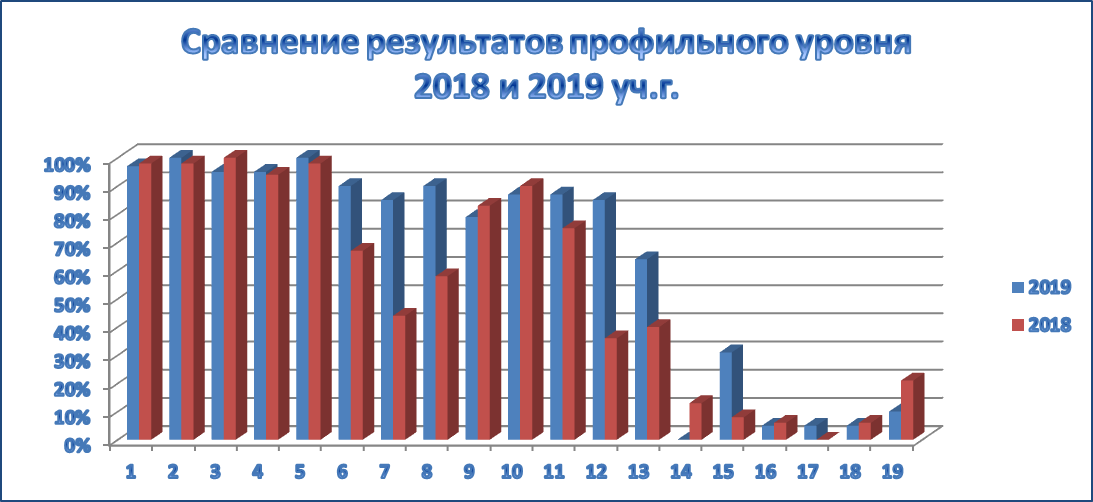 Сравнение процента выполнения заданий профильного уровня в 2018 и в 2019 гг.Краткая характеристика результатов выполнения экзаменационной работы профильного уровня группами выпускников с различным уровнем подготовки.Вывод: 1. Организацию подготовки к сдаче ЕГЭ по математике следует начать с выявления целевых групп учащихся (первая группа – учащиеся, которые ставят перед собой цель преодолеть порог минимального уровня, вторая – преодолеть порог профильного уровня и поступить в вуз).2. В процессе обучения вырабатывать у учащихся привычки самоконтроля и самопроверки.3. Уделять должное внимание геометрической подготовке.4. С сильными учащимися проводить разбор методов решения задач повышенного уровня сложности, проверяя усвоение этих методов на самостоятельных работах и дополнительных занятиях, отработать стандартные типы заданий второй части (№13, №15, №17 и типовые №19(п. а)). 5. Для успешной сдачи ЕГЭ необходимо систематически изучать математику, развивать мышление, отрабатывать навыки решения задач различного уровня,  формировать умения учащихся работать с графиками различной степени сложности, в том числе с графическими способами решения задач с параметрами. 6. Особое внимание в преподавании математики следует уделить регулярному выполнению упражнений, развивающих базовые математические компетенции школьников (умение читать и верно понимать условие задачи, решать практические задачи, выполнять арифметические действия, простейшие алгебраические преобразования, действия с основными функциями и т.д.). Информатика.В  11  работу писали  9 учащихся.Результаты работы:Анализ решения 1 и 2 части В первой части экзаменационной работы самыми сложными для участников экзамена оказались задачи А18,  А21 и А21. Задание  А23 являются заданиями повышенного уровня и относятся к основным темам информатики «Программирование» и «Основы математической логики». Рассчитаны  в основном на экзаменуемых с отличным уровнем подготовки. Процент его выполнения задания  – 22%.  С остальными заданиями все справились достаточно успешно. Традиционно сложными во второй части экзаменационной работы для выпускников были задания 24 - 25 , посвященные разделу информатики – программирование. Процент их выполнения  составляет лишь 33%.  С заданием 26 исправилась почти половина учащиеся. С 27 заданием не справился никто.Вывод: При подготовке учащихся к экзамену следует, во-первых, обратить внимание на алгебру логики и решение задач на программирование. Во – вторых, отработка с учащимися задач, по которым они набрали нулевой результат, уже может привести к существенному повышению общего результата ЕГЭ по информатике. История.В 2019 году ЕГЭ по истории (экзамен по выбору) сдавали 16 учащихся 11 классов.Экзаменационная работа охватывает содержание курса истории России с древности по настоящее время с включением элементов всеобщей истории (история войн, дипломатии культуры, экономических связей и т.п.) и нацелена на выявление образовательных достижений выпускников средних общеобразовательных учреждений. Каждый вариант экзаменационной работы состоит из двух частей и включает в себя 25 заданий, различающихся формой и уровнем сложности.Анализ ответов выпускников 11 –х классов 2019 года по заданиям.Первую часть написали хорошо Нагорных Д. -11в (83%), учитель Ивахненко В.Е.Крутов С. -  11б (96%), учитель Ивахненко В.Е.Каниковский М. -11б (77%), учитель Ивахненко В.Е.Старостин Н. -11в (54%).учитель Ивахненко В.Е.Запаро Сергей. – 11в (58%), учитель Ивахненко В.Е. Слабые знания по первой части показали Михаевич Артем -11в (25%)-учитель Ивахненко В.Е. . 	Часть 1 содержит 19 заданий с кратким ответом. В экзаменационной работе предложены следующие разновидности заданий с кратким ответом: – задания на выбор и запись правильных ответов из предложенного перечня ответов; – задания на определение последовательности расположения данных элементов;  – задания на установление соответствия элементов, данных в нескольких информационных рядах; – задания на определение по указанным признакам и запись в виде слова (словосочетания) термина, названия, имени, века, года и т.п.Вторую часть экзаменационной работы хорошо написали и показали знания по историиНагорных Д. -11в (83%), учитель Ивахненко В.Е.Крутов С. -  11б (58%), учитель Ивахненко В.Е.Каниковский М. -11б (70%), учитель Ивахненко В.Е.Сутормин М. -11б (68%).учитель Ивахненко В.Е.и следующие учащиеся:Слабые умения и знания во второй части экзаменационной работы показалиШалыгин Е. – 11в (8%), учитель Ивахненко В.Е.Луцков Е. – 11в (8%),  учитель Ивахненко В.Е.Бочанцева Т. – 11 г(8%), Казинова Е.В.	Часть 2 содержит 6 заданий с развёрнутым ответом, выявляющих и оценивающих освоение выпускниками различных комплексных умений.  Задания 20–22 представляют собой комплекс заданий, связанных с анализом исторического источника (проведение атрибуции источника; извлечение информации; привлечение исторических знаний для анализа проблематики источника, позиции автора). Задания 23–25 связанны с применением приёмов причинною - следственного, структурно-функционального, временного и пространственного анализа для изучения исторических процессов и явлений. Задание 23 связано с анализом какой-либо исторической проблемы, ситуации. Задание 24 – анализ исторических версий и оценок, аргументация различных точек зрения с привлечением знаний курса. Задание 25 предполагает написание исторического сочинения. Задание 25 альтернативное: выпускник имеет возможность выбрать один из трёх периодов истории России и продемонстрировать свои знания и умения на наиболее знакомом ему историческом материале. Задание 25 оценивается по системе критериев.Перевод баллов в оценкиНа отлично ЕГЭ сдали  ученики:  Нагорных Д. -11в (77 баллов), учитель Ивахненко В.Е.Крутов С. -  11б (75 баллов), учитель Ивахненко В.Е.Каниковский М. -11б (70 баллов), учитель Ивахненко В.Е.Хорошо экзамен сдали :Павлова Александра – 52 б., учитель Казинова Е.В.Сутормин Матвей – 61 б., учитель Ивахненко В.Е.Симин Иосиф – 52б., учитель Казинова Е.В.Старостин Никита – 58 б., Ивахненко В.Е.Ермакович Данил – 50 б., учитель Казинова Е.В.Запаро Сергей – 58 б., учитель Ивахненко В.Е.Дарнов Михаил – 57 б., учитель Ивахненко В.Е.Ильин Илья – 58 б., учитель Ивахненко В.Е.Остальные учащиеся показали удовлетворительный результат.Качество знаний на экзамене у учителей: Ивахненко В.Е.-  66 %,    средний балл -  56Казиновой Е.В.-  75%,      средний балл - 48Выводы:В целом, выпускники 2019 г. показали удовлетворительное знание исторических терминов, умение группировать факты и устанавливать соответствие между ними. В то жевремя важным представляется формирование у выпускников умения работать с исторической картой и иллюстративным материалом.Затруднение у всех вызвало задание №1Систематизация исторической информации (умение определять последовательность событий). VIII - начало XXI в. (история России, история зарубежных стран). Уровень повышенный.1балл. Трудности вызвало задание № 4.Определение термина по нескольким признакам. Один из периодов ,изучаемых в курсе истории России (VIII - начало XXI в.).Уровень базовый.1 балл. С заданием  №9 не справились 10 из 18 учащихся .(55%)Знание основных фактов, процессов, явлений (задание на установление соответствия) VIII - начало XXI в. Уровень базовай.2 балла. Трудности с заданиями №12,13,14.Это  работа с текстовым историческим источником ,работа с исторической картой (схемой).1 балл. Уровень базовый. Анализ иллюстративного материала-задание 18 и 19.Повышенный и базовый уровень.1 балл. Ко второй части экзамена приступали все. 11 ( из 11) первичных баллов за задание 25 (историческое сочинение) набрал Нагорных Даниил. 	Необходимо обратить самое серьезное внимание на совершенствование умения работать с источниками разного типа, анализировать текст документа и искать в нем нужную информацию. Уделять больше времени работе с исторической картой. Чаще давать учащимся для анализа дискуссионные проблемы отечественной истории, заставляя их при изложении аргументов использовать конкретные исторические фактыУделить серьезное внимание по написанию исторического сочинения, обращая особое внимание выпускников на правильность раскрытия роли личностей в указанных событиях (явлениях, процессах). Обществознание.Первую часть написали хорошо Нагорных Д. -11в (82%), учитель Ивахненко В.Е.Минаев  Ф. -  11б (97%), учитель Ивахненко В.Е.Назурметов Ш. -11а (85%), учитель Казинова Е.В.Скоблецкий И. -11а (85%).учитель Казинова Е.В.Слабые знания по первой части показали Уваров В. -11б (31%)-учитель Ивахненко В.Е.Егоров Д. 11б – (31%) – учитель ИвахненкоВ.Е.Слизков М. 11а – (31%) – учитель Казинова Е.В.Полтараков Д. 11а – (31%) – учитель Казинова Е.В.Вторую часть экзаменационной работы хорошо написали и показали знания по обществознанию Нагорных Д. -11в (90%), учитель Ивахненко В.Е.Онищенко М. -  11в (83%), учитель Ивахненко В.Е.Слабые умения и знания во второй части экзаменационной работы показалиУваров В. -11б (13%)-учитель Ивахненко В.Е.Егоров Д. 11б – (13%) – учитель ИвахненкоВ.Е.Валянский В.. 11б – (3%) – учитель ИвахненкоВ.Е.Яковлев М. 11а – (13%) – учитель Казинова Е.В.Полтараков Д. 11а – (10%) – учитель Казинова Е.В.Бочанцева Т. 11г – (13%) – учитель Казинова Е.В.Магомедова П. 11г – (10%) – учитель Казинова Е.В.Всего участников экзамена 56 учеников. Минимальная граница экзамена 42 балла.На оценку 2 сдали экзамен 10 учащихся: учителя Ивахненко В.Е.- 4 ученика и учитель Казинова Е.В.-6 учениковНа оценку 3 сдали экзамен  учеников: учителя Ивахненко В.Е.-11  учителя Казинова Е.В.-8 На оценку 4 сдали 10 учащихся: учителя Ивахненко В.Е.-6 учителя Казинова Е.В.- 5На оценку 5 сдали 16 учеников: учителя Ивахненко В.Е.-11 учителя Казинова Е.В.- 5Общие: средний балл – 55,  качество знаний – 48 %Учитель Казинова Е.В.Качество знаний: 41 %, средний балл -52Учитель Ивахненко В.Е.Качество знаний: 53%, средний балл - 56Структура КИМ ЕГЭКаждый вариант экзаменационной работы состоит из двух частей  и включает в себя 29 заданий, различающихся формой и уровнем сложности. Часть 1 содержит 20 заданий с кратким ответом. В экзаменационной работе предложены следующие разновидности заданий с кратким ответом: – задания на выбор и запись нескольких правильных ответов из предложенного перечня ответов; – задание на выявление структурных элементов понятий с помощью таблиц; – задание на установление соответствия позиций, представленных в двух множествах; – задание на определение терминов и понятий, соответствующих предлагаемому контексту. Ответ на задания части 1 дается соответствующей записью в виде слова (словосочетания) или последовательности цифр, записанных без пробелов  и разделительных символов. Часть 2 содержит 9 заданий с развернутым ответом. В этих заданиях ответ формулируется и записывается экзаменуемым самостоятельно  в развернутой форме. Задания этой части работы нацелены на выявление выпускников, имеющих наиболее высокий уровень обществоведческой подготовки. Результаты выполнения заданий части 1 обрабатываются автоматически. Ответы на задания части 2 анализируются и оцениваются экспертами на основе специально разработанных критериев.Распределение заданий КИМ и их выполнение в 2018 году.  Задания 1–3 – понятийные задания базового уровня – нацелены на проверку знания и понимания биосоциальной сущности человека, основных этапов и факторов социализации личности, закономерностей и тенденций развития общества, основных социальных институтов и процессов и т.п. На одной и той же позиции в различных вариантах КИМ находятся задания одного уровня сложности, которые позволяют проверить одни и те же умения на различных элементах содержания. Задание№1-44% справились. Задание №2-77%.Задание №-55%Задания 4–19 базового и повышенного уровней, направлены на проверку сформированности  умений: характеризовать с научных позиций основные социальные объекты (факты, явления, процессы, институты), их место и значение в жизни общества как целостной системы; осуществлять поиск социальной информации, представленной в различных знаковых системах (текст, схема, таблица, диаграмма); применять социальноэкономические и гуманитарные знания в процессе решения познавательных задач по актуальным социальным проблемам. Задания этой группы  представляют традиционные пять тематических модулей обществоведческого курса: человек и общество, включая познание  и духовную культуру (задания 4–6); экономика (задания 7–10), социальные отношения (задания 11, 12); политика (задания 13–15); право (задания 16–19). Задания 4–19 базового и повышенного уровней, направлены на проверку сформированной  умений: характеризовать с научных позиций основные социальные объекты (факты, явления, процессы, институты), их место и значение в жизни общества как целостной системы. Осуществлять поиск социальной информации, представленной в различных знаковых системах (текст, схема, таблица, диаграмма); применять социально экономические и гуманитарные знания в процессе решения познавательных задач по актуальным социальным проблемам. Задание 20 проверяет умение систематизировать, анализировать и обобщать неупорядоченную социальную информацию. На одной и той же позиции в различных вариантах КИМ находятся задания одного уровня сложности, которые позволяют проверять одни и те же умения на различных элементах содержания.37% справились полностью или частично Задания части 2 (21–29) в совокупности представляют базовые общественные науки, формирующие обществоведческий курс средней школы (социальную философию, экономику, социологию, политологию, социальную психологию, правоведение). К заданию №24-выполнили 22% учеников. Задание 24 предполагает использование информации текста в другой познавательной ситуации, самостоятельное формулирование и аргументацию оценочных, прогностических и иных суждений, связанных с проблематикой текста. Задание 25 проверяет умение самостоятельно раскрывать смысл ключевых обществоведческих понятий и применять их в заданном контексте. Выполнили частично 37%Задание 26 проверяет умение конкретизировать примерами изученные теоретические положения и понятия общественных наук, формирующих обществоведческий курс. Выполнили частично13%.  Задание-задача 27 требует: анализа представленной информации, в том числе статистической и графической; объяснения связи социальных объектов, процессов; формулирования и аргументации самостоятельных оценочных, прогностических и иных суждений, объяснений, выводов. При выполнении этого задания проверяется умение применять обществоведческие знания в процессе решения познавательных задач по актуальным социальным проблемам.45%выполнили частично. Задание 28 требует составления плана развернутого ответа по конкретной теме обществоведческого курса. При выполнении заданий данного типа выявляются умения: систематизировать и обобщать социальную информацию; устанавливать и отражать в структуре плана структурные, функциональные, иерархические и иные связи социальных объектов, явлений, процессов.36% . Завершает работу альтернативное задание 29, нацеливающее экзаменующегося на написание мини-сочинения по одной из пяти предлагаемых тем. Темы задаются в виде кратких высказываний представителей общественной мысли, политических деятелей, деятелей науки и культуры. В отдельных случаях высказывания имеют афористический характер. Каждая тема-высказывание условно соотносится  с одной из базовых наук обществоведческого курса (темы по социологии  и социальной психологии объединены в общий блок), однако выпускники вправе раскрывать ее в контексте любой общественной науки или нескольких наук. Данное задание проверяет широкий комплекс умений,  в частности раскрывать смысл авторского суждения, привлекать изученные теоретические положения общественных наук, самостоятельно формулировать и конкретизировать примерами свои рассуждения, делать выводы.54%  сдававших не приступали или не справилисьПричины неудовлетворительных знаний.Среди выпускников распространено ошибочное мнение, что обществознание — один из самых легких предметов. Многие из них уверены, чтопо нему-то уж можно "что-нибудь наболтать". Это и есть первая ловушка обществознания. Ученики опираются на свой опыт устных ответов в классе, гдедействительно можно наговорить много, а учитель сам вычленит из сказанного верный ответ. На ЕГЭ же, где даже развернутые ответы 2 части состоятиз нескольких предложений, невозможно "наболтать", а нужно давать четкие ответы.Вторая ловушка обществознания: знание терминологии и умение ею оперировать. Если терминологию можно выучить, то способностьею оперировать требует навыков логического мышления: умения сопоставлять и анализировать. А это значит, что ЕГЭ по обществознанию в большеймере, чем любой другой экзамен, предполагает не простое воспроизведение заученного материала, а его "препарирование", что гораздо сложнее.ЕГЭ по обществознанию — это настоящий интегральный экзамен: он включает в себя пять тем, относящихся к разным наукам: экономике, праву,философии, социологии и политологии. У каждой науки свой понятийный аппарат: терминология, подходы к оценке и анализу. Это и есть третьяловушка — ученику необходимо освоить всю терминологию и логику каждой из пяти наук. Сложность ЕГЭ по обществознанию состоит в том, что,в отличие от, например, математики, где геометрические задачи занимают четкое место в структуре экзамена, вопрос на сопоставление может быть какв теме экономики, так и социологии. Следовательно, ученику надо, в первую очередь, определить, с какой дисциплиной он имеет дело, а потом «включить» понятийный аппарат.Выводы и рекомендации:Необходимо для успешной сдачи экзамена поддерживать учителю тесную связь с классным руководителем и желательно раз в месяц ставить в известность родителей (через классного руководителя) о успеваемости по предмету, который он (ученик) по желанию выбрал для сдачи в формате ЕГЭ. По возможности вычленить тех, учащихся, которые собрались сдавать экзамен для количества («авось» повезет). Обратить внимание также на тех учеников, которые собрались сдавать экзамен в последний момент (так как база открыта для записи до февраля). В этом учебном году такие ученики есть. Двойки, ожидаемые у тех, кто их получил. Также следует обратить внимание учителей на посещаемость учениками курсов для подготовки к экзамену и уроков в 11 классе. Больше половина занятий пропущено следующими учениками: ЕгоровД., Егоров Д., Уваров В-11б, Полтараков Д., Яковлев М. 11а (уроки, курс). Это сказалось на результате экзамена. Валянский Вячеслав-11б не готовился и не собирался сдавать экзамен, но в последний день не отменил экзамен и пошел сдавать. Экзамен длится 3 часа 55 минут. Окончил экзамен за час. Результат «2». Эти учащиеся так и не смогли преодолеть минимальный порог в 42 балла. Обществознание требует от человека прекрасной памяти и усидчивости, ибо теория, предлагаемая для изучения школьного курса, иногда бывает сложной для запоминания. Тестовая часть практически всегда наполнена разного рода нюансами и ловушками. Задания могут учитывать каждую мелочь ранее изученной учеником темы. Даже полностью вызубрив и поняв материал, не совершить ошибку в тестовой части практически невозможно. Чего только стоит теория по праву, где от ученика требуется запомнить множество статей той же конституции или других кодексов(ГКРФ, УКРФ,КОАП,СКРФ,ТКРФ). Без систематической подготовки сдать экзамен на положительный результат НЕВОЗМОЖНО. Для успешности необходимо1.Продолжить работу по закреплению базовых знаний и формированию умения классифицировать и систематизировать факты, учить умению анализировать историческую ситуацию, обобщать и систематизировать материал.2.Выстраивать систему работы по развитию умений систематизировать, классифицировать обществоведческий материал, , подтверждатьобобщенные суждения и аргументировать выбранную точку зрения, соотносить ряды представленной информации между собой.3.Активно использовать образовательные технологии.4.Широко использовать различные виды самостоятельной работы.5.Научить учащихся внимательно читать учебное задание, понимать его смысл и точно, лаконично отвечать по существу.6.Акцентировать внимание учащихся на тех учебных аспектах и темах, которые являются для них наиболее трудными7.Считать приоритетным знание понятий и терминов.8.Учебно-тематическое планирование учителя по курсу обществознания в старших классах правомерно соотносить с Кодификаторомэлементов содержания по обществознанию.Физика.Структура КИМов по физике - 2019 по сравнению с 2018г. не изменилась:Вариант экзаменационной работы состоит из двух частей и включит в себя 32 задания. Часть 1 содержит 24 задания с кратким ответом, в том числе задания с самостоятельной записью ответа в виде числа, двух чисел или слова, а также задания на установление соответствия и множественный выбор, в которых ответы необходимо записать в виде последовательности цифр. Часть 2 будет содержит 8 заданий, объединенных общим видом деятельности – решение задач. Из них 3 задания с кратким ответом (25–27) и 5 заданий (28–32), для которых необходимо привести развернутый ответ. В работу включены задания трех уровней сложности. Задания базового уровня включены в часть 1 работы (18 заданий, из которых 13 заданий с записью ответа в виде числа, двух чисел или слова и 5 заданий на соответствие и множественный выбор).  Задания повышенного уровня распределены между частями 1 и 2 экзаменационной работы: 5 заданий с кратким ответом в части 1, 3 задания с кратким ответом и 1 задание с развернутым ответом в части 2. Последние четыре задачи части 2 являются заданиями высокого уровня сложности. Часть 1 экзаменационной работы включает два блока заданий: первый проверяет освоение понятийного аппарата школьного курса физики, а второй – овладение методологическими умениями. Первый блок включает 21 задание, которые группируются, исходя из тематической принадлежности: 7 заданий по механике, 5 заданий по МКТ и термодинамике, 6 заданий по электродинамике и 3 по квантовой физике. Заданием базового уровня сложности является последнее задание первой части (24 позиция), приуроченное к возвращению курса астрономии в   школьную программу. Задание имеет характеристику типа «выбор 2 суждений из 5». Задание 24, как и другие аналогичные задания в экзаменационной работе, оценивается максимально в 2 балла, если верно указаны оба элемента ответа, и в 1 балл, если в одном из элементов допущена ошибка. Порядок записи цифр в ответе значения не имеет. Как правило, задания будут иметь контекстный характер, т.е. часть данных, необходимых для выполнения задания будут приводиться в виде таблицы, схемы или графика.В соответствии с 24 заданием в кодификаторе подраздел «Элементы астрофизики» раздела «Квантовая физика и элементы астрофизики», включающий следующие пункты:          Солнечная система: планеты земной группы и планеты-гиганты, малые тела Солнечной системы.         Звёзды: разнообразие звездных характеристик и их закономерности. Источники энергии звезд.         Современные представления о происхождении и эволюции Солнца и звёзд. Наша галактика. Другие галактики. Пространственные масштабы наблюдаемой Вселенной.         Современные взгляды на строение и эволюцию Вселенной.Таблица №1 Распределение заданий по частям работы.В 2019 г. в ЕГЭ по физике приняли участие 18 выпускников: Динамика результатов ЕГЭ по физике с 2016 г. по 2019 г.Поэлементный анализ выполнения заданий ЕГЭ – 2019 по физике.Из данной таблицы видно, что наибольшее затруднение вызвало задание №1 - Равномерное прямолинейное движение,равноускоренное прямолинейное движение, движение по окружности. Как правило это задание имеет исследовательский и аналитический характер (графическая задача).Низкий процент выполнения заданий №27(электродинамика и квантовая физика) по теме, которая  вызывает  сложность у учащихся в процессе обучения.Анализ выполнения заданий с выбором ответа позволяет сделать выводы:–выпускники легче справились с расчетными задачами, в которых данные представлены в вербальной форме и затруднились при  решении  задач с рисунками, графиками, фотографиями или схемами; – сравнительно легко выполняются расчётные задания и сложнее –  логического и математического анализа;Задания высокого уровня вызвали  у выпускников  наибольшие затруднения по разделам молекулярная физика и электродинамика.  Хотя, в целом, процент выполнения заданий повышенного уровня сложности выше, чем в прошлые годы.Таким образом, я могу сделать следующие выводы по результатам анализа знаний экзаменующихся:1.Онаружены недостатки в овладении учащимися теоретическими знаниями в области электротехники, электродинамики и молекулярной физики.2.Слабые знания показали выпускники в заданиях, требующих обоснования научных фактов, формулирования мировоззренческих выводов о явлениях и процессах. Меры по устранению выявленных недостатков:1. Усилить внимание к изучению основного содержания курса физики, делать акцент на     решение расчетных, качественных и аналитических задач.2. Совершенствовать учебно-воспитательный процесс на основе повышения доли  самостоятельности учащихся в добывании знаний, их анализа, критического осмысления, использования компьютерных программ, решения задач, исследовательской деятельности.3.Учить учащихся доводить решение задач до числового результата, исследовать частные и предельные случаи рассматриваемой в задаче ситуации.Химия.Экзамен по химии включает 35 заданий.Первая часть состоит из 29 заданий,9 из которых повышенного уровня сложности.  Вторая часть состоит из 6 заданий ,1-е задание – составить окислительно-восстановительную реакцию из предложенного перечня веществ –задание оценивается в 2 балла, 2-е задание – составление молекулярного, полного ионного и краткого ионного уравнения из того же перечня веществ – оценивается в 2-балла, 3-е задание – написать 4 уравнения реакций – оценивается в 4 балла, 4-е задание – генетическая цепочка, состоящая из пяти органических уравнений реакций и это задание оценивается в 5 баллов, 4-е задание – расчетная задача на нахождение массовых долей веществ в растворе или массовых долей веществ в смеси, это задание оценивается –в 4 балла, и 5-е задание – задача на вывод химических формул органических веществ – оценивается в 3 балла.В 2019 году экзамен по химии среди выпускников 11-х классов сдавали 6 человека и 3 человека сдавали из 10 классов – Сорочинский Никита (10 «А»), Уколов Илья, Уколов Илья (10 «Г»), Аверкин Александр (10 «Г»). Средний балл сдающих составил 58, что соответствует оценке «4».Процент выполнения по заданиям:1.Воротников А. и Кузьмичев И. – с первой часть справились на 100%, у Малыженкова Д. одна ошибка в первой части.У остальных обучающихся ошибки в следующих вопросах -6,7,9,10,11,14,15,16,17,19,25,26,29. 6,7,9,10,11,14,15,17,19-установление соответствия между формулой вещества и реагентами, между реагирующими веществами и продуктами, которые образуются.2. 50-70% выполнений – 16,17,183.40-50% выполнение заданий -25,26,27,28,29 27,28.29-умение решать несложные задачи.Во второй части вызвали сложности задания под номерами- 30,32,33-35Проанализировав полученные результаты, можно сделать следующие выводы:учащиеся 11-х классов усвоили базовые знания по химии;повысили процент выполнения большинства заданий: как базового, так и повышенного уровня;У Касаткина и Стефанова- низкий процент выполнения заданий: 30-35;задание под номером 32 – написание 4-х уравнений реакций;задание 33- генетическая цепочка, состоящая из 5-и органических уравнений реакций.Задания с 30-35 относятся к заданиям с повышенным уровнем сложности и по ежегодным анализам ФИПИ свидетельствует об объективной сложности этих заданий. Следовательно, требуют доработки. В новом учебном году следует обратить внимание на следующие вопросы: а) написание органических уравнений в генетической цепочке;    б) определение изомеров органических соединений;в) решение задач на электролиз, на растворы, на растворимость, на вывод органических химических формул;г) на установление соответствия между формулой вещества и реагентами, между реагирующими веществами и продуктами, которые образуются.Биология.Работу по биологии выполняли 16 учащихся, 7 из них не справились с заданиями и не набрали необходимый минимум.  Средний балл   сдающих составил 47.  Работа   состояла из 2-х частей, причём базовый - 12 заданий; повышенный - 9 заданий; высокий - 7 заданий.При выполнении экзаменационной работы   учащийся   должен обладать умением:  - анализа и использования предоставленной графической информации для решения поставленных задач; - делать множественный выбор из всех имеющихся вариантов; - устанавливать правильные соответствия; - устанавливать последовательность действий на основе их связи.Кроме того, задания части 2 (22–28)    ориентированы на выпускников, имеющих высокий уровень знаний по предмету. Ответы на них учащиеся пишут самостоятельно в развернутой форме.   Выпускник должен самостоятельно объяснять и обосновывать биологические явления и процессы, уметь проводить анализ, систематизацию и интеграцию знания, подтверждать теорию практикой.  Диаграмма, приведенная ниже, отражает процент выполнения каждого из 28 заданий.Так процент выполнения только 5 заданий   превышает 50 процентов, это задания 9,11,12,15 и 20.  Однако не набирают даже 10 процентов такие задания, как:2 (Биология как наука. Методы научного познания. Уровни организации живого);26 (Обобщение и применение знаний об эволюции органического мира и экологических закономерностях в новой ситуации);28 (Решение задач по генетике на применение знаний в новой ситуации).Большая часть работы выполнена школьниками в интервале от 20 до 40 процентов. В интервале от 10 до 20 процентов выполнения оказались такие задания, как:3 (Генетическая информация в клетке. Хромосомный набор, соматические и половые клетки);23 (Задание с изображением биологического объекта);24 (Задание на анализ биологической информации);25(Обобщение и применение знаний о человеке и многообразии организмов).Таким образом, анализ экзаменационной работы показал:1)	9 учащихся (56 %) освоили базовый уровень по биологии;2)	практически все темы курса биологии требуют в будущем тщательной отработки;3)	особое внимание необходимо уделить   биологическим рисункам и объектам, изображенным на страницах учебника; 4)	при подготовке к экзамену больший акцент ставить на материал, отражающий общие закономерности развития жизниЛитература.В ЕГЭ по литературе приняла участие 1 выпускница 11Г Бастрыкина Дарья, которая набрала 87 баллов.Общая характеристика работы            В экзаменационной работе выделены две части и принята сквозная нумерация заданий. Содержание и структура дают возможность проверить знание содержательной стороны курса (истории и теории литературы), а также умения по предмету.Часть 1 включала 16 заданий, включающих вопросы к анализу литературных произведений. Задания 1-7, 10-14 оценивались 1 баллом при правильном выборе ответа (всего 12 баллов); 8,15  оценивались по двум критериям (всего 8 баллов); задания 9, 16 оценивались по одному критерию (всего 8 баллов)В этой части проверялось умение определять основные элементы содержания и художественной структуры изученных произведений, а также умение рассматривать литературные произведения во взаимосвязи. Задания 9, 16 первой части предполагали выход в широкий литературный контекст, так как следовало найти и обосновать связь данного текста с другими произведениями по указанным в заданиях аспектам сопоставления. Часть 1 включала два комплекса заданий: к эпическому и лирическому произведению.  Часть 2 требовала написания развернутого сочинения на литературную тему. Продолжительность экзамена 235 минут. Распределение заданий по частям экзаменационной работыРезультаты выполнения заданий, требующих краткого ответа 1-7Задания данного типа требовали от экзаменуемых знаний терминов и понятий, историко – литературных фактов, знание содержания текстов. Анализ показывает, что затруднения эти задания не вызвали. Результаты выполнения заданий, требующих краткого ответа 10-14.Анализ показывает, что выпускница в полной мере владеет терминологией, ошибки  допускаются только в определении выразительных средств. Результаты выполнения заданий 8,9, 15,16. Задания 8, 9, 15, 16 опираются на традиции написания сочинений на литературную тему и требуют создания письменных монологических высказываний разных типов на основе художественного произведения. Они нацелены на проверку умений дать ёмкий развёрнутый ответ в объёме 5-10 предложений. Задания 9,16 предполагают включение анализируемого художественного произведения в литературный контекст. Анализ показывает, что ошибка допущена в задании, где требовалась аргументация с привлечением текстов двух выбранных произведений, оба текста привлекаются на уровне анализа важных для выполнения задания фрагментов, образов, микротем, деталейРезультаты выполнения задания 17Задание 17 требовало написания развернутого сочинения и опирается на традиции написания сочинений  на литературную тему и требуют создания письменных монологических высказываний разных типов на основе художественного произведения.  Оно проверяло умение глубоко раскрыть тему, владение теоретико - литературными понятиями, обоснованность привлечения текста, логичность изложения. Анализ работы показал, что тема раскрыта неубедительно, необоснованно привлекался текст художественного произведения.Рекомендации учителям литературы:- добиваться хорошего знания школьниками содержания произведений, так как это является ключевым, основополагающим условием    успешной сдачи ЕГЭ по литературе; - формировать умения и желания читать и понимать художественные произведения; совершенствовать навыки внимательного чтения с выявлением особенностей содержания и формы литературного произведения - более детально проанализировать допущенные ошибки, организовать помощь в ликвидации пробелов в знаниях,  - вести работу по освоению литературоведческой терминологии, предусмотренную программами и учебниками, и принимать специальные меры для постоянной актуализации теоретико – литературных знаний; - продолжать работу по повторению прочитанных произведений;   - развивать и совершенствовать навыки сопоставления различных художественных произведений;Всё вышеизложенное позволяет сделать вывод о том, что самым актуальным требованием остаётся знание текстов художественных произведений и умение применять эти знания для их непосредственного анализа. Принцип текстоцентричности, положенный в основу действующий модели ЕГЭ по литературе, ориентирует учителя на систематическую работу в этом направлении, охватывающую весь период изучения школьного курса литературы.Английский язык.Подтвердили результат: 4                                 Средний балл: 71                 Повысили результат: 0                                       Качество: 73%Понизили результат: 7Учащиеся, получившие минимальный баллУчащиеся, получившие максимальный балл           Работа по подготовке к ЕГЭ проводилась в течение всего учебного года на уроках и курсе по выбору. Сутормин Матвей, Никульшин В. и Артамонова Т. не посещали эти занятия, т.к. записались на другие курсы. Были проведены 2 диагностические работы: декабрь и апрель на базе школы. Средний балл на диагностических работах – 68. Выводы и рекомендации: Данные таблицы и диаграммы показывают, что в целом учащиеся хорошо справляются с выполнением заданий как письменной, так и устной части экзамена. Выполнение всех видов заданий находится примерно на одном уровне, не менее 70%. Наиболее легким для учащихся оказалось задание по чтению и аудированию -80%. Средний балл за эти задания -16. Лексика и грамматика и устная часть экзамена – 70%. Средний балл – 14. Хуже справились с заданиями письменной части экзамена (письмо другу и эссе)- 50% (средний балл-10).          Хотелось отметить, что есть учащиеся, которые справились с отдельными видами заданий и получили максимальные баллы.  Например, 4 учащихся получили максимальный балл по аудированию, двое – за устную часть, один учащийся получил 20 баллов за письменную часть - за задание с развёрнутым ответом и один - за раздел «чтение». За письмо другу 6 человек получили максимум баллов. Гаджиева Карина получила максимальный балл за эссе- 14 баллов.         К сожалению, есть и отрицательные результаты по некоторым видам заданий у некоторых учеников.4 учащихся не справились с заданием 40 (эссе) и получили 0 баллов.Таким образом, учитывая результаты ЕГЭ -2019 в следующем году необходимо больше внимания уделить правилам написания эссе.№ПредметКоличество выпускников% от общего числа выпускников1.Русский язык82100%2.Математика (база)4352%3.Математика (профиль)3948%4.Обществознание5668%5.Биология1822%6.История1620%7.Английский язык1113%8.Физика1822%9.Химия911%10.Информатика и ИКТ911%11.Литература11%ПредметГБОУ «Центр спорта и образования «Самбо-70»ГБОУ «Центр спорта и образования «Самбо-70»ГБОУ «Центр спорта и образования «Самбо-70»ГБОУ «Центр спорта и образования «Самбо-70»ГБОУ «Центр спорта и образования «Самбо-70»Предмет2015 г2016201720182019Русский язык6767657067Математика (П)4644445464Математика (Б)44444Физика4349525452Химия5257494458История4848444654География4154-62-Английский язык6256597270Обществознание5556514955Литература5759587287Информатика4573744756Биология4949454447Немецкий язык-7681--№ПредметКоличество участниковКоличество участников% набравших от 50 до 80 баллов% набравших от 50 до 80 баллов% набравших более 80 баллов% набравших более 80 балловУчебный годУчебный год2018201920182019201820191.Русский язык968277% (74 чел)74% (61 чел)20% (19 чел)18% (15 чел)2.Математика (база)7443----3.Математика (профиль)483963% (30 чел)87% (34 чел)нетнет4.Обществознание615641% (25 чел)54% (30 чел)1,6% (1  чел)2% (1 чел)5.Биология231830% (7 чел)31% (5 чел)нет6% (1 чел)6.История181633% (6 чел)69% (11 чел)нетнет7.Английский язык191173% (14 чел)55% (6 чел)21% (4 чел)36% (4 чел)8.Физика221864% (14 чел)39% (7 чел)10% (2 чел)6% (1 чел)9.Химия14936% (5 чел)33% (3 чел)нет33% (3 чел)10.Информатика и ИКТ9955% (5 чел)44% (4 чел)нет11% (1чел)11.Литература4175% (3 чел)нет25% (1 чел)100% (1 чел)12.География2-100% (2 чел)-нет-Часть работыКоличествозаданийМаксимальныйпервичныйбаллПроцент максимального первичного балла за выполнение заданий данной части от максимального первичного балла за всю работу, равного 58 балламТип заданийI263459С кратким ответомII12441С развернутым ответомИтого2758100Вид работы с языковым материаломКоличество заданийМаксимальный первичный баллПроцент максимального первичного балла за выполнение заданий, предусматривающих различные виды работы с языковым материалом, от максимального первичного балла за всю работу, равного 58 балламРабота с отобранным языковым материалом, представленным ввиде отдельных слов, словосочетаний или предложений17(4–20)2238Работа с языковыми явлениями, предъявленными в тексте9(1–3, 21–26)1221Работа над письменным монологическим высказыванием1(27)2441Итого2758100Уровень сложности заданийКоличество заданийМаксимальный первичный баллПроцент максимального первичного балла за выполнение заданий данного уровня сложности от максимальногопервичного балла за всю работу, равного 58 балламБазовый242950Повышенный32950Итого2758100Предмет Класс Коли-чество уч-сяСда-вали Ср. баллМин. балл на ЕГЭМакс. балл на ЕГЭУчительРусский язык11 А1818664391Беседина В.ВРусский язык11 Б1919613889Борисова И.И.Русский язык11 В2525654691Борисова И.И.Русский язык11 Г2020745091Беседина В.В.Итоговсе828266,5ЗаданиеМакс. балл за задание% выполнения заданияЗаданиеМакс. балл за задание% выполнения задания1188%2145%3190%4176%5174%6170%7180%8590%;9171%10139%11154%12127%13187%14165%15161%16294%17157%18163%19170%20135%21113%22174%23137%24170%ЗаданиеМакс. балл
за задание% выполнения заданияЗаданиеМакс. балл
за задание% выполнения задания25139%26490%ЗаданиеМакс. балл
за задание% выполнения заданияЗаданиеМакс. балл
за задание% выполнения задания27.К11100%27.К25100%27.К31100%27.К4188%27.К52100%27.К62100%27.К7396%27.К8383%27.К9293%27.К102100%27.К11199%27.К12199%Кол-во баллов456789101112131415161718192001061767470801371395427876561405763703521254317423524средний2033Кол-во
баллов123212223242526010188459013743770399212321446Кол-во
балловК1К2К3К4К5К6К7К8К9К10К11К12000022002177111110011008834541021545199992566464338394832643224485202345% качестваСредний баллСредняя оценка11-А028182%13,53,9011-А0%18%73%9%82%13,53,9011-Б018392%15,24,1711-Б0%8%67%25%92%15,24,1711-В00611100 %17,14,6511-В0%0 %35 %65 %100 %17,14,6511-Г0012100%16,3 4,6711-Г0%0%33%67%100%16,3 4,67Всего:93%15,64,34Базовый уровеньБазовый уровеньБазовый уровеньБазовый уровеньБазовый уровеньБазовый уровеньБазовый уровеньБазовый уровеньБазовый уровеньБазовый уровеньБазовый уровеньБазовый уровеньБазовый уровеньБазовый уровеньБазовый уровеньБазовый уровеньБазовый уровеньБазовый уровеньБазовый уровеньБазовый уровеньБазовый уровеньБазовый уровенькласс№1234567891011121314151617181920классmax балл1111111111111111111111-А 11 из 1811-А 11 из 181010810710891111101047319110011-Б 12 из  1911-Б 12 из  19101012101112610129121188629124911-В17 из 2511-В17 из 25171717171617171717171716814141114166811-Г 3 из 2011-Г 3 из 2033332313333312223321Всего из 43 в %Всего из 43 в %93%93%93%93%84%98%74%91%100%93%98%93%49%74%58%37%81%98%28%42%0-26(2)27-46 (3)47-64 (4)более 65 (5)% качествасредний балл11-А010686 %65,5711-Б021471%62,5711-В0026100%69,2511-Г028788%60,94Итого0%13%28%59%87%63,77Решаемость заданий I частиРешаемость заданий I частиРешаемость заданий I частиРешаемость заданий I частиРешаемость заданий I частиРешаемость заданий I частиРешаемость заданий I частиРешаемость заданий I частиРешаемость заданий I частиРешаемость заданий I частиРешаемость заданий I частиРешаемость заданий I частиРешаемость заданий I частиРешаемость заданий I частикласс№123456789101112классmax балл11111111111111-А11-А67767656557611-Б11-Б77767767656511-В11-В88888788788611-Г11-Г171715171715141412161316Всего из 39Всего из 39383937373935333531343433в %в %97%100%95%95%100%90%85%90%79%87%87%85%Решаемость заданий I части в сравнении ЕГЭ-2018 и ЕГЭ-2019Решаемость заданий I части в сравнении ЕГЭ-2018 и ЕГЭ-2019Решаемость заданий I части в сравнении ЕГЭ-2018 и ЕГЭ-2019Решаемость заданий I части в сравнении ЕГЭ-2018 и ЕГЭ-2019Решаемость заданий I части в сравнении ЕГЭ-2018 и ЕГЭ-2019Решаемость заданий I части в сравнении ЕГЭ-2018 и ЕГЭ-2019Решаемость заданий I части в сравнении ЕГЭ-2018 и ЕГЭ-2019Решаемость заданий I части в сравнении ЕГЭ-2018 и ЕГЭ-2019Решаемость заданий I части в сравнении ЕГЭ-2018 и ЕГЭ-2019Решаемость заданий I части в сравнении ЕГЭ-2018 и ЕГЭ-2019Решаемость заданий I части в сравнении ЕГЭ-2018 и ЕГЭ-2019Решаемость заданий I части в сравнении ЕГЭ-2018 и ЕГЭ-2019Решаемость заданий I части в сравнении ЕГЭ-2018 и ЕГЭ-2019Решаемость заданий I части в сравнении ЕГЭ-2018 и ЕГЭ-20192019Всего из 39 в %971009595100908590798787852018Всего из 48 в %989810094986744588390753613(1)13(2)1415(1)15(2)16(1)17(3)1819(1)19(2)11-А150001100011-Б230030011011-В140041111011-Г2700500011%15%49%0%0%31%5%5%5%8%3%Решаемость заданий II части в сравнении ЕГЭ-2018 и ЕГЭ-2019Решаемость заданий II части в сравнении ЕГЭ-2018 и ЕГЭ-2019Решаемость заданий II части в сравнении ЕГЭ-2018 и ЕГЭ-2019Решаемость заданий II части в сравнении ЕГЭ-2018 и ЕГЭ-2019Решаемость заданий II части в сравнении ЕГЭ-2018 и ЕГЭ-2019Решаемость заданий II части в сравнении ЕГЭ-2018 и ЕГЭ-2019Решаемость заданий II части в сравнении ЕГЭ-2018 и ЕГЭ-201913141516171819201964%0%31%5%5%5%10%201840%13%8%6%0%6%21%№Коды проверяе-мых тре- бованийКоды проверяемых элементов содержанияПроверяемые требования (умения)Процент выполнения Процент выполнения №Коды проверяе-мых тре- бованийКоды проверяемых элементов содержанияПроверяемые требования (умения)2019201816.11.1.11.1.32.1.12Уметь использовать приобретенные знания и умения в практической деятельности и повседневной жизни97,44%97,91%23.1, 6.23.1 – 3.3,6.2.1Уметь использовать приобретенные знания и умения в практической деятельности и повседневной жизни100%97,91%34.15.15.5Уметь выполнять действия с геометрическими фигурами, координатами и векторами94,87%100%45.46.3Уметь строить и исследовать простейшие математические модели94,87%93,75%52.12.1Уметь решать уравнения и неравенства100%97,91%64.1, 5.25.1.1 – 5.1.45.5.1 – 5.5.5Уметь выполнять действия с геометрическими фигурами, координатами и векторами89,74%66,67%73.1 – 3.34.1 – 4.3Уметь выполнять действия с функциями84,61%43,75%84.25.2 – 5.5Уметь выполнять действия с геометрическими фигурами, координатами и векторами89,74%58,33%91.1 – 1.31.1 – 1.4Уметь выполнять вычисления и преобразования79,48%83,33%106.1 – 6.32.12.2Уметь использовать приобретенные знания и  умения в практической деятельности и повседневной жизни87,18%89,58%115.12.12.2Уметь строить и исследовать простейшие математические модели87,18%75%123.2, 3.34.14.2Уметь выполнять действия с функциями84,61%37,5%132.1 – 2.32.12.2Уметь решать уравнения и неравенства64,10%39,58%144.2, 4.35.2, 5.35.2 – 5.6Уметь выполнять действия с геометрическими фигурами, координатами и векторами0%12,5%152.32.12.2Уметь решать уравнения и неравенства30,76%8,33%164.1, 5.2,5.35.1Уметь выполнять действия с геометрическими фигурами, координатами и векторами5,13%6,25%176.1, 6.31.1.11.1.32.1.12Уметь использовать приобретенные знания и  умения в практической деятельности и повседневной жизни5,13%0%182.1 – 2.35.12.1, 2.23.2, 3.3Уметь решать уравнения и неравенства5,13%6,25%195.1, 5.31.1 – 1.4Уметь строить и исследовать простейшие математические модели10,26%20,83%Номер группыПервич-ный баллТесто-вый баллУровень подготовкиПроцент участников 11Процент участников 11Номер группыПервич-ный баллТесто-вый баллУровень подготовки20192018I (низкий)0–5 0–23 Участники, не преодолевшие порог в 6 первичных баллов0%4%II (базовый-1)6–10 27 –50 Выпускники, освоившие курс математики на базовом уровне, не имеющие достаточной подготовки для успешного продолжения образования по техническим специальностям вузов 18%42%III (базовый-2)11–15 56-68Выпускники, успешно освоившие базовый курс и имеющие реальные шансы успешного продолжения образования по техническим специальностям большинства ссузов и вузов 36%33%IV (повышенный)16–23 70-86 Выпускники, успешно освоившие курс математики и имеющие достаточный уровень математической подготовки для продолжения образования по большинству специальностей, требующих повышенного и высокого уровней математической компетентности 46%21%V (высокий)24–34 88–100 Выпускники, имеющие уровень подготовки, достаточный для продолжения обучения с самыми высокими требованиями к уровню математической компетентности 0%0%0-3940-5051-6061-7071-8081-9091-10011 класс13121100-39(1)40-56 (3)57-72 (4)более 73 (5)% качества11 класс11%33%44%11%89%№ОбозначениеЗадания работеПроверяемыеэлементы содержанияКоды проверяемыхЭлементов содержания по кодификаторуКоды требований к уровню подготовкивыпускниковпо кодификаторуПроцент выполненияЧасть1Часть1Часть1Часть1Часть1Часть11Часть1Знание о системах счисления и двоич-ном представлении информациив памяти компьютера1.4.21.378%2Часть1Умение строить таблицы истинности и логические схемы и формулы)1.5.11.1.644%3Часть1Умение представлять и считывать данные в разных типах информационныхмоделей (схемы, карты, таблицы, графики и формулы)3.1.23.5.12.2.22.289%4Часть1Знание о файловой системе организации данных или о технологии хранения, поиска и сортировки информации в базах данных3.1.2/3.5.12.1/2.278%5Часть1Умение кодировать и декодироватьинформацию1. .1.21.2.289%6Часть1Формальное исполнение алгоритма, записанного на естественном языке или умение создавать линейный алгоритм для формального исполнителя с ограниченным набором команд1.6.11.6.31.1.333%7Часть1Знание технологии обработки информации в электронных таблицах и методов визуализации данных с помощью диаграмм и графиков3.4.13.4.31.1.11.1.267%8Часть1Знание основных конструкций языка программирования, понятия переменной, оператора присваивания1.7.21.1.4100%9Часть1Умение определять скорость передачи информации при заданной пропускной способности канала, объем памяти, необходимый для хранения звуковой и графической информации1.1.43.3.11.3.11.3.233%10Часть1Знания о методах измерения количества информации1.1.31.3.156%11Часть1Умение исполнить рекурсивный алгоритм1.5.31.1.344%12Часть1Знание базовых принципов организации и функционирования компьютерных сетей, адресации в сети3.1.12.367%13Часть1Умение подсчитывать информационный объем сообщения1.1.31.3.133%14Часть1Умение исполнить алгоритм для кон-кретного исполнителя с фиксирован-ным набором команд1.6.21.2.244%15Часть1Умение представлять и считывать данные в разных типах информационных моделей (схемы, карты, таблицы, графики и формулы)1.3.11.2.164%16Часть1Знание позиционных систем счисления1.4.11.1.333%17Часть1Умение осуществлять поиск информации в Интернете3.5.22.178%18Часть1Знание основных понятий и законов математической логики1.5.11.1.711%19Часть1Работа с массивами (заполнение, считывание, поиск, сортировка, массовые операции и др.)1.5.21.5.61.1.422%20Часть1Анализ алгоритма, содержащего вспомогательные алгоритмы, цикл и ветвление1.6.11.1.456%21Часть1Умение анализировать программу, использующую процедуры и функции1.7.21.1.411%22Часть1Умение анализировать результат исполнения алгоритма1.6.21.1.311%23Часть1Умение строить и преобразовывать логические выражения1.5.11.1.722%24Часть2Умение прочесть фрагмент программы на языке программирования и исправить допущенные ошибки1.7.21.1.433%25Часть2Умения написать короткую (10–15 строк) простую программу (например, обработки массива) на языке программирования или записать алгоритм на естественном языке1.6.31.1.533%26Часть2Умение построить дерево игры по заданному алгоритму и обосновать выигрышную стратегию1.5.21.1.344%27Часть2Умения создавать собственные программы (30–50 строк) для решения задач средней сложности1.7.31.1.50%Номер группыПервичный баллТестовый баллУровень подготовкиПроцент участниковI (минимальный уровень) 0–70–40Участники, не преодолевшие порог в 7 первичных баллов или набравшие ровно 7 первичных баллов 11%II (базовый) 8–19 41 –56 Выпускники, освоившие курс информатики на базовом уровне, не имеющие достаточной подготовки для успешного продолжения образования по техническим специальностям вузов 33%III (хороший) 20–3057–72Выпускники, успешно освоившие базовый курс и имеющие реальные шансы успешного продолжения образования по техническим специальностям большинства вузов 44%IV (повышенный) 31–40 73–100 Результаты экзамена показывают готовность выпускников из этой группы изучать программирование в высших учебных заведениях и в будущем самостоятельно разрабатывать программы для решения учебных и исследовательских задач. Следует отметить, что даже среди этой группы процент выполнения задачи С4, в которой требуется самостоятельно написать программу, достаточно низок(некоторым оправданием этого является то, что разработка программы ведется на бумаге, без использования привычной программной среды). Резерв в повышении результатов в этой группе состоит в изучении программирования (задача С4) и уменьшении количества потерянных баллов в других задачах. 11%История0- 31Оценка 2нет32-49Оценка 312 учащихся50-67Оценка 45 учащихся68+Оценка 51 учащийсяОбществознание0-4110 учащихся42-5419 учащихся55-6611 учащихся67+16 учеников№Часть работыКоличествозаданийМаксимальныйпервичный баллПроцент максимальногопервичного балла за заданияданной части Тип заданий1.Часть 1243465С кратким ответом2.Часть 281835С кратким ответом иразвернутым ответомИтого:Итого:3252100№КлассКоличествоучастниковСредний тестовый балл по классуОсновной учитель1.11А144Сафонова Е.В.2.11Б459Конарева Е.В.3.11В553Конарева Е.В.4.11Г545Сафонова Е.В.5.10В161Конарева Е.В.6.10Г251Конарева Е.В.Средний тестовый балл по ЦСиО:Средний тестовый балл по ЦСиО:Средний тестовый балл по ЦСиО:52Год2015-20162016-20172017-20182018-19Кол-во участников13132318Средний балл49525652Максимальный балл62879886Не преодолели порог 36 баллов-121№ заданияПроверяемый элементУровень сложности задания% выполнения задания1Равномерное прямолинейное движение,равноускоренное прямолинейноедвижение, движение по окружностиБ552Законы Ньютона, закон всемирноготяготения, закон Гука, сила тренияБ553Закон сохранения импульса, кинетическая и потенциальные энергии, работа имощность силы, закон сохранениямеханической энергииБ554Условие равновесия твердого тела, силаАрхимеда, давление, математический ипружинный маятники, механическиеволны, звукБ555Механика (объяснение явлений; интерпретация результатов опытов, представленных в виде таблицы илиграфиков)П976Механика (изменение физических величин в процессах)Б-П987Механика (установление соответствия между графиками и физическими величинами, между физическимивеличинами и формулами)Б-П778Связь между давлением и средней кинетической энергией, абсолютная температура, связь температуры со средней кинетической энергией, уравнение Менделеева – Клапейрона, изопроцессыБ619Работа в термодинамике, первый закон термодинамики, КПД тепловой машиныБ7210Относительная влажность воздуха, количество теплотыБ7211МКТ, термодинамика (объяснение явлений; интерпретация результатов опытов, представленных в виде таблицы или графиков)Б-П9812МКТ, термодинамика (изменение физических величин в процессах; установление соответствия между графиками и физическими величинами, между физическими величинами и формулами)П-Б7213Принцип суперпозиции электрических полей, магнитное поле проводника с током, сила Ампера, сила Лоренца, правило Ленца (определение направления)Б7814Закон Кулона, конденсатор, сила тока, закон Ома для участка цепи, последов тельное и параллельное соединение проводников, работа и мощность тока, закон Джоуля – ЛенцаБ4415Поток вектора магнитной индукции, закон электромагнитной индукции Фарадея, индуктивность, энергия магнитного поля катушки с током, колебательный контур, законы отражения и преломления света, ход лучей в линзеБ4416Электродинамика (объяснение явлений; интерпретация результатов опытов, представленных в виде таблицы или графиков)П7217Электродинамика (изменение физических величин в процессах)Б-П6118Электродинамика (установление соответствия между графиками и физическими величинами, между физическими величинами и формулами)П-Б7219Планетарная модель атома. Нуклонная модель ядра. Ядерные реакции.Б7220Фотоны, линейчатые спектры, закон радиоактивного распадаБ6721Квантовая физика (изменение физических величин в процессах, установлениесоответствия между физическими величинами и единицами измерения,формулами, графиками)Б6422Механика – квантовая физика (методы научного познания)Б9423Механика – квантовая физика (методы научного познания)Б7224Элементы астрофизики. Солнечная система, звёзды, галактики.П8925Механика, молекулярная физика(расчетная задача)П9426Молекулярная физика, электродинамика(расчетная задача)П3327Электродинамика, квантовая физика(расчетная задача)П028Механика – квантовая физика (качественная задача)П1729Механика (расчетная задача)В2830Молекулярная физика (расчетная задача)В1731Электродинамика (расчетная задача)В4032Электродинамика, квантовая физика(расчетная задача)В28Часть работыТип заданийКоличество заданийМаксимальный баллПроцент максимального первичного балла IС кратким ответом121221IС развёрнутым ответом ограниченного объёма43255IIС развёрнутым ответом (сочинение)11433Итого1758100                                                                             Ф И О Количество сдававшихКоличество балловОценка за экзаменГодовая оценкаАвдеев Максим28045Сутормин Матвей5734Лобанова Татьяна35235Никульшин Всеволод6344Артамонова Татьяна2834Старостин Никита17645Старостина Дарья57445Бастрыкина Дарья8955Гаджиева Карина9455Хуцишвили Георгий8655Егиян Аркадий7645Среднее значение:117144,7ФИ ученикапредметбаллФИО учителяАртамонова Татьянаангл.язык28Самохина Т.Ю.ФИ ученикапредметбаллФИО учителяГаджиева КаринаАнгл. язык94Могилевская И.И.